§17307.  Denial or refusal to renew license; disciplinary actionThe board has authority to investigate all complaints made to it and all cases of noncompliance with or violation of this chapter.  In addition to the grounds enumerated in Title 10, section 8003, subsection 5, paragraph A‑1, the board may deny a license, refuse to renew a license or impose the disciplinary sanctions authorized by Title 10, section 8003, subsection 5, paragraphs B and C for:  [RR 2021, c. 2, Pt. A, §118 (COR).]1.  Unfair and deceptive practices.  Engaging in unfair or deceptive practices as defined by the rules established by the board or violating the code of ethics adopted and published by the board, including selling or causing to be sold a hearing aid to a person who has not been given tests such as pure tone, air and bone audiometry or other hearing assessments as determined by the board.  The results of these tests must be permanently filed;[PL 2019, c. 165, §34 (AMD).]2.  Negligence.  Incompetence, negligence or neglect in the conduct of the practice of dealing in and fitting of hearing aids, including, but not limited to, the improper fitting of a hearing aid, the sale of a hearing aid to a person with normal hearing, making an ear mold impression or fitting an ear mold without prior inspection of the external ear canal, making an ear mold impression or fitting an ear mold after prior inspection revealed the presence of, or impacted, cerumen in the ear canal, the failure to indicate the need for medical or audiological evaluation when the prospective purchaser's history reveals a probable risk of disease or progressive hearing impairment, the failure to make the required medical referrals, the incorrect reporting of hearing test results to a person, the failure to be present to fit the final hearing aid in the ear of the purchaser and the tampering with a satisfactorily performing hearing aid owned by a purchaser or potential purchaser to cause that hearing aid to no longer perform correctly; or[PL 2019, c. 165, §34 (AMD).]3.  Prohibited conduct.  A violation of section 17311.[PL 2019, c. 165, §35 (NEW).]SECTION HISTORYPL 2007, c. 369, Pt. C, §3 (NEW). PL 2007, c. 369, Pt. C, §5 (AFF). PL 2019, c. 165, §§34, 35 (AMD). RR 2021, c. 2, Pt. A, §118 (COR). The State of Maine claims a copyright in its codified statutes. If you intend to republish this material, we require that you include the following disclaimer in your publication:All copyrights and other rights to statutory text are reserved by the State of Maine. The text included in this publication reflects changes made through the First Regular and Frist Special Session of the 131st Maine Legislature and is current through November 1, 2023
                    . The text is subject to change without notice. It is a version that has not been officially certified by the Secretary of State. Refer to the Maine Revised Statutes Annotated and supplements for certified text.
                The Office of the Revisor of Statutes also requests that you send us one copy of any statutory publication you may produce. Our goal is not to restrict publishing activity, but to keep track of who is publishing what, to identify any needless duplication and to preserve the State's copyright rights.PLEASE NOTE: The Revisor's Office cannot perform research for or provide legal advice or interpretation of Maine law to the public. If you need legal assistance, please contact a qualified attorney.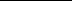 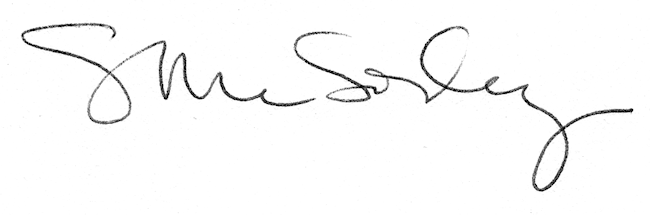 